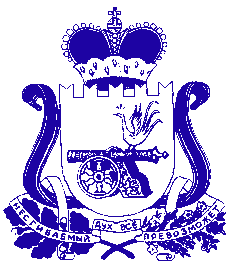 СОВЕТ ДЕПУТАТОВ  ПЕЧЕРСКОГО СЕЛЬСКОГО ПОСЕЛЕНИЯСМОЛЕНСКОГО РАЙОНА СМОЛЕНСКОЙ ОБЛАСТИ    РЕШЕНИЕот 24 февраля 2021 года								 № 18Отчет о деятельности Территориального общественного  самоуправления  на территории   Печерского   сельского поселения   Смоленского    района Смоленской   области   за   2020   год          В соответствии с Уставом Территориального общественного самоуправления на территории Печерского сельского поселения Смоленского района Смоленской области и Положением о порядке организации и осуществления территориального общественного самоуправления в Печерском сельском поселении Смоленского района Смоленской области. Совет депутатов Печерского сельского поселения Смоленского района Смоленской областиРЕШИЛ:Отчет о деятельности Территориального общественного самоуправления на территории муниципального образования Печерского сельского поселения Смоленского района Смоленской области за 2020 год принять к сведению и считать работу Территориального общественного самоуправления на территории Печерского сельского поселения Смоленского района Смоленской Администрации удовлетворительной.Опубликовать данное решение и отчет Председателя Территориального общественного самоуправления Печерского сельского поселения Смоленского района Смоленской области в газете «Сельская правда» и на официальном сайте Администрации Печерского сельского поселения  Смоленского района Смоленской области.Глава муниципального образованияПечерского  сельского поселения                                                Смоленского района Смоленской области                           Ю.Л. Митрофанов